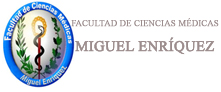 GUIA   ORIENTADORATema7: Primera asistencia medicaTaller clase No 6 Aplicación de la doctrina de tratamiento y evacuación. Tarjeta de herido. Uso de la medicina natural tradicional (MNT).Objetivos de la clase: 1.Analizar la importancia de la confección y utilización de la tarjeta del herido en la PAM2. Realizar el diagnóstico y conducta a seguir para el caso simulado.Sumario:1 Clasificación y evaluación del lesionado2.Trabajo con la tarjeta del herido. Uso de la medicina natural tradicionalLos estudiantes deberán cumplir las siguientes actividades:1. Leer las indicaciones para la clase taller2. Estudiar el contenido por la presentación digital propuesta3. Consultar la bibliografía recomendada4. Cumplir la tarea docentes Tema: Elaborar la tarjeta del herido como parte de los servicios de salud.Bibliografía: DOCTRINA Tratamiento y evacuación. Res.4861. 